«Повышение безопасности дорожного движения»Мы должны сами верить в то,чему учим наших детей.Томас Вудро ВильсонНаш Байконур – город, с которым связаны славные моменты истории мировой космонавтики. Проспекты, улицы радуют байконурцев и наших гостей разноцветными узорами цветников, памятниками конструкторов ракетно-космической техники, аккуратными тротуарами для пешеходов. А машин сколько! Конечно, в современном мире без автомобилей не обойтись, значит, нужно учить детей с дошкольного возраста выполнять правила, которые обеспечат их безопасность на дорогах.	Осваивать любые правила дошкольникам нелегко, ведь для этого нужно уметь заставлять себя делать то, что необходимо, а не то, что хочется, нужны усилия воли. Именно в этом основная трудность. Ребенку даже в 5-6 лет трудно представить последствия, к которым может привести нарушение правил поведения на дороге. Дети недостаточно внимательны к тому, что происходит на дороге, не умеют владеть собой, у них нет опыта, психологической подготовленности и, что самое главное, очень часто нет положительного примера перед глазами. Каждое ДТП, в которое попал ребенок,- это прямой укор взрослым.Ничто не воспитывает с такой убедительностью, как наглядный пример взрослого. Если родители постоянно нарушают правила дорожного движения в присутствии детей, вряд ли можно рассчитывать, что пропаганда безопасного поведения на улице возымеет на малышей должное действие.          Большую роль в решении этой проблемы имеет организация работы по предупреждению детского дорожно-транспортного травматизма  в нашем ДОУ.Знакомить детей с правилами дорожного движения, формировать у них навыки правильного поведения на дороге необходимо с  самого раннего возраста , так как знания , полученные в детстве , наиболее прочные; правила, усвоенные ребенком , в последствии становятся нормой поведения , а их соблюдение – потребностью человека.            Работа по предупреждению детского дорожно-транспортного травматизма и обучению ПДД отражается в годовом плане нашего учреждения, который ориентирован на:         повышение эффективности работы детского сада по воспитанию у  детей высокой культуры поведения на дорогах , в общественном транспорте , на улице;        создание в детском саду необходимой материальной базы для пропаганды ПДД ;        установление взаимосвязи с ГИБДД по организации работы по предупреждению детского ДТТ;         привлечение внимания родителей к воспитанию у дошкольников навыков безопасного поведения на дорогах.             Данная работа проводится в комплексе с педагогами, родителями, с детьми.             Работа с детьми по обучению правилам безопасного поведения на дорогах осуществляется через: тематические занятия, беседы, чтение художественной литературы, рассматривание плакатов, картин, целевые прогулки, развлечения. Большое значение для закрепления знаний о ПДД отводится настольно-печатным играм специальной тематики.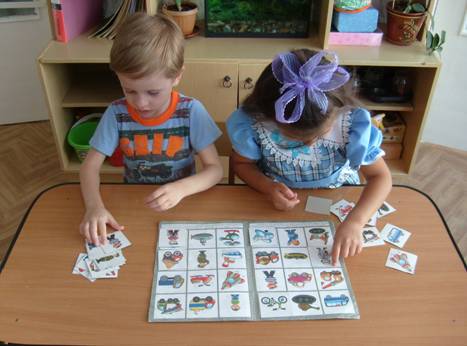             Только в содружестве  детского сада и семьи можно выработать у детей необходимые навыки культуры поведения на улице, ту дисциплинированность, которая побуждает их подчиняться порядку. В этих целях мы широко используем информацию на стендах для родителей, в папках-передвижках; родительские собрания, беседы с участием инспектора ГИБДД и других заинтересованных лиц; деловые игры и тренинги с прослушиванием аудиозаписей бесед с детьми.  Однажды педагоги нашего детского сада записали на магнитофонную плёнку рассказы детей о том, как соблюдают правила движения их папы, а потом дали родителям послушать запись на родительском собрании. Ни имена отцов, ни имена детей, конечно же, не назывались. Но родители узнавали себя по голосам детей и по описанию ситуаций. Впечатление было очень сильным. Именно эти родители стали самыми активными помощниками по предупреждению детского ДТТ.Это был первый шаг к достижению взаимопонимания между педагогами и родителями в вопросах воспитания грамотных пешеходов.  Необходимым условием успешного обучения дошкольников ПДД явилось создание соответствующей развивающей предметной среды. В нашем учреждении имеется оборудованный кабинет «Светофорик».Здесь педагоги используют аудио, видеотехнику, настольные и занимательные игры, дорожные знаки, игрушки - транспорт, плакаты, книги.Благодаря родителям кабинет продолжает пополняться наглядным материалом. 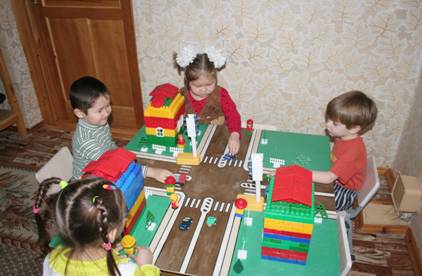 А результатом творческого сотрудничества педагогов Семеновой И.В., Ермольчевой Л.Г.  и родителей их группы стала коллекция костюмов «Дорожный ералаш». Все модели выполнены из полиэтилена, а дорожные знаки – из цветной самоклеющейся бумаги. К каждому костюму прилагается головной убор в виде  берета, украшенного «глазками» светофора.Рассказывать детям о правилах дорожного движения, конечно же, необходимо. Но педагоги нашего детского сада решили, что лучше всего дети усвоят правила безопасного поведения на улице в практических занятиях.И поэтому пришла идея создания на участке нашего учреждения настоящего автодрома.Родители нас охотно поддержали и смогли помочь в отношении материалов и оборудования. Расчертили пешеходные дорожки проезжую часть, установили настоящий действующий светофор. Здесь наши воспитанники учатся понимать сигналы светофора, правильно переходить улицу. Получили  знания  и закрепляют их на практике.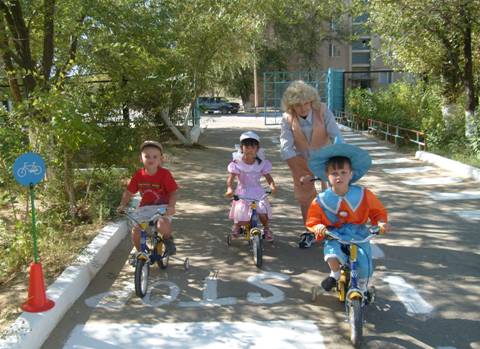 Выходит группа гулять. Девочки берут коляски с куклами, а воспитатели тут же придумывают им условия игры: вам надо перейти через дорогу в магазин. На какой сигнал светофора пойдете?Ну, а если водитель вдруг нарушил правила движения, он получает предупреждение от милиционера.Папы воспитанников средней группы по силам приняли участие в изготовлении и оборудовании «автозаправочной станции», придорожного кафе «Минутка».Детям игра на автодроме приносит и удовольствие, и пользу: у них развиваются выдержка, умение быстро реагировать на сигналы светофора, различать знаки. А педагогу в процессе игры сразу видно, как усвоили дети знания по безопасности движения, хорошо ли изучили дорожную грамоту.Ежегодно в сентябре в детском саду проводится Неделя безопасности дорожного движения. Каждый день «Недели» чем-то отличается. Это и проведение досуговых веселых игр «Красный, желтый, зеленый» на внимание и закрепление знаний сигналов светофора. Также – конкурсы рисунков «Безопасная дорога глазами ребенка». Все участники конкурса – и дети, и родители очень в красочной и  доступной форме, творчески и живописно продемонстрировали свои знания. 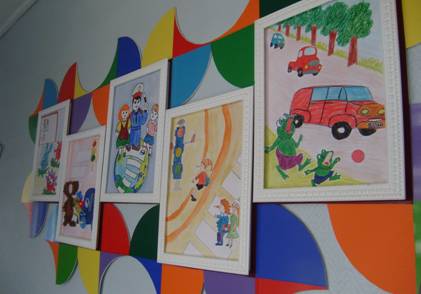 Дети старшего дошкольного возраста  демонстрируют свои знания в викторине «Самые опытные пешеходы». Мамы и папы, которые приняли участие в этом мероприятии стали уверены, что их дети, будучи пешеходами, будут способны безопасным путем ходить самостоятельно в школу.Ежегодно благодаря маме нашей воспитанницы Даши Степановой – Галине Александровне   в детском саду организуем книжную выставку «Зеленый огонек».Часто нашей гостьей является инспектор  ГИБДД Анфиногенова О.А. Ольга Александровна и ребята помогали Бабе-Яге изучить ПДД, участвуя в развлечении «Как дети научили Бабу-Ягу ПДД». А вот как рассказать о дорожных знаках весело и увлекательно, знают наши музыкальные руководители. В детском саду ставятся театральные постановки по теме безопасности дорожного движения.В процессе подготовки спектаклей фантазия и воображение ребят развиваются с удивительной скоростью. И сами собой запоминаются правила поведения на дорогах и в общественном транспорте. А пошить костюмы к таким спектаклем помогла мама Половинкина Ильи – Шмыгалева Г.А.Хочется заметить, что родители стали больше внимания уделять воспитанию в детях навыков безопасного поведения на дороге. Они пристегивают их ремнями безопасности в автомобиле, приобретают удерживающие устройства, а главное – собственным примером демонстрируют детям правильное поведение.На вопрос «Для чего нужно соблюдать ПДД?» дети ответили: «Чтобы не попасть под машину. И еще быть живым и здоровым». Это вселяет надежду, что их жизненный путь в самом начале которого они сейчас находятся, будет добрым, счастливым и безопасным. Ни один вид занятий в дошкольном  учреждении не влияет так на безопасность ребенка, как изучение ПДД .Только они могут дать ему знания в безопасном его поведении на дороге , способные превратиться в прочные навыки.Лозунг «Берегите ребенка», под которым Екатерина II в 1764 году издала указ о применении смертной казни к кучеру или извозчику, виновным в гибели ребенка, не должен пройти мимо других участников дорожного движения. Работа по предупреждению детского  ДТТ очень важна. Поэтому мы в дальнейшем будем её продолжать и,  конечно же, пополним новыми формами с детьми и родителями.ВИКТОРИНА«Правила дорожного движения»Вопросы:Какие машины могут ехать на красный свет?      папина и мамина;      такси;      пожарная, милицейская, скорая помощь, спецмашины (например, правительственные);      никто.Кто из сказочных героев правильно перешел бы улицу?      Мальвина;      Буратино;      Незнайка;      Вини-Пух.На какой дороге машина лучше тормозит?     на мокрой;     на обледенелой;     с ямками;     на сухой.Как вы определяете, успеете ли перейти дорогу перед идущим транспортом?     рулеткой;     правилом «трех столбов»;     спросите водителя;     на «авось».Как вы думаете, для чего постовому нужен жезл?     приветствовать знакомых;     отгонять мух;     для красоты;     регулировать движение.С какого возраста можно ездить на велосипеде по проезжей части?     с 14 лет;     когда выйдешь на пенсию;     с самого рождения;     когда получишь права.Дорогу можно переходить на…     красный цвет;     мигающий свет;     зеленый свет;     желтый свет.Когда загорелся зеленый свет светофора, что ты будешь делать?     посмотришь, нет ли поблизости быстроидущего транспорта;     пропустишь всех старушек и даму с собачкой;     побежишь со всех ног;     останешься стоять на месте.Какое правило дорожного движения нарушил кот из стихотворения К.И. Чуковского «Тараканище»?     быстро ехал;     ехал задом наперед;     ехал на красный свет;     прицепился к автобусу.Как правильно перейти дорогу, выйдя из автобуса?     обойти автобус спереди;     перепрыгнуть;     пролезть под автобусом;     обойти автобус сзади.Неделя безопасности дорожного движенияс 19.09.2011  по 23.09.2011Задачи:Развивать у детей познавательные процессы, необходимые им для правильной и безопасной ориентации на улице.Формировать у детей навыки и устойчивые положительные привычки безопасного поведения на улице.Закреплять знания, приобретённые на занятиях.Дни неделиТема дняВремя сутокФормы работы с детьмиПонедельник«Путешествие в Автоград»УтроБеседа «Какие бывают машины».Целевая прогулка «Наблюдение за транспортом».Подвижные игры: «Воробушки и автомобиль», «Цветные автомобили».Понедельник«Путешествие в Автоград»ВечерИзодеятельность «Создаём автомобиль», «Рисуем транспорт», «Мы едем, едем, едем…»Вторник«В гостях у Светофорика»УтроБеседа + изобразительная деятельность на тему «Светофор».Целевая прогулка «Наблюдение за работой светофора».Подвижные и дидактические игры «Найди свой цвет», «Сломанный светофор», «Стоп».Вторник«В гостях у Светофорика»ВечерКонкурс чтецов «Светофорчик».Среда«На улицах большого города»УтроБеседа «На улице – не в комнате, о том, ребята, помните!»Целевая прогулка «Знакомство с улицей».Среда«На улицах большого города»ВечерКоллективное творчество: конструирование из строительного материала «Улица города».Дидактическая игра «Я шагаю по улице».Четверг«День юного пешехода»УтроБеседа «Я – культурный пассажир».Целевая прогулка «Правила юного пешехода».Игра «Умелый пешеход».Четверг«День юного пешехода»ВечерКонкурс «Лучший пешеход».Праздник «Дорожные частушки для Светофорика».Пятница«День дорожного знака»УтроИзодеятельность на тему «Дорожная азбука».Дидактические игры «Учим дорожные знаки», «Угадай, какой знак», «Поставь дорожный знак».Пятница«День дорожного знака»ВечерСпортивный досуг «Правила дорожного движения».